PERBEDAAN HASIL BELAJAR SISWA DENGAN MENGGUNAKAN METODE PEMBELAJARAN RESOURCE BASED LEARNING DAN MAKE A MATCH PADA MATA PELAJARAN EKONOMI KELAS X SMA PRIMA YAYASAN REIS CENDEKIA T.A 2021/2022SKRIPSIOleh NURWINDA SARINPM 171324053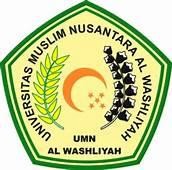 PROGRAM STUDI PENDIDIKAN EKONOMIFAKULTAS KEGURUAN DAN ILMU PENDIDIKANUNIVERSITAS MUSLIM NUSANTARA AL WASHLIYAHMEDAN2022PERBEDAAN HASIL BELAJAR SISWA DENGAN MENGGUNAKAN METODE PEMBELAJARAN RESOURCE BASED LEARNING DAN MAKE A MATCH PADA MATA PELAJARAN EKONOMI KELAS X SMA PRIMA YAYASAN REIS CENDEKIA T.A 2021/2022Skripsi ini diajukan sebagai syarat untuk memperoleh gelarSarjana Pendidikan pada Program Studi Pendidikan EkonomiOleh NURWINDA SARINPM 171324053PROGRAM STUDI PENDIDIKAN EKONOMIFAKULTAS KEGURUAN DAN ILMU PENDIDIKANUNIVERSITAS MUSLIM NUSANTARA AL WASHLIYAHMEDAN2022